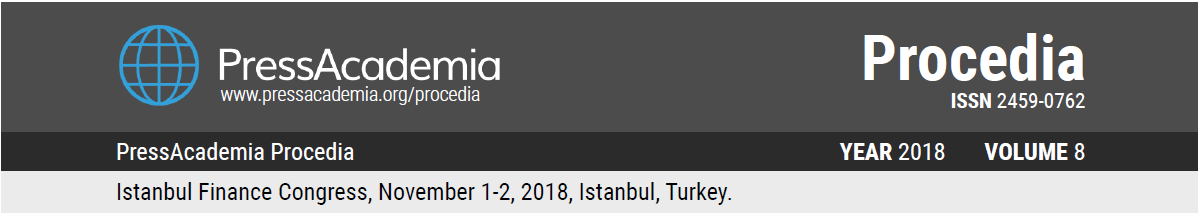 TITLE OF ARTICLE (11 punto, capital letters, bold, calibri, single space)DOI: 10.17261/Pressacademia.2018…JEFA- V.5-ISS.3-2018(1)-p.Name of Author-1,  Name of Author-2,…….. (9 punto, lowercase letters, bold, calibri)(8 punto, lowercase letter, calibri, single space)Name of Institution, Department, postal address, city, country of AUTHOR-1Email address, ORCID:……..   of AUTHOR-1Name of Institution, Department, postal address, city, country of AUTHOR-2Email address, ORCID:……..   of AUTHOR-2…….To cite this document (8 punto, calibri, lowercase letters, single space)Last Name, First Name of Author -1, Last Name, First Name of Author 2 (2018). Title of your paper………………….PressAcademia Procedia (PAP), V.8(3), p.?????,  DOI: 10.17261/Pressacademia.2018…Permemant link to this document: http://doi.org/10.17261/Pressacademia.2018.Copyright: Published by PressAcademia and limited licenced re-use rights only.ABSTRACT (8 punto, calibri, single space, 150 words max)Purpose -     Methodology -   Findings- Conclusion- Keywords: 5 keywords, 8 punto, calibri JEL Codes: 3 JEL codes, 8 punto, calibriREFERENCES (8 punto, calibri, single space)All references must be in the format of APA style.ArticlesBrueckner, M. Carneiro, F. (2017). Terms of trade volatility, government spending cyclicality, and economic growth. Review of International Economics. 25(5): 975-989. DOI: 24513/Apalall.2017.123Kolb, B., & Cioe, J. (2018). Absence of recovery or dendritic reorganization after neonatal posterior parietal lesions. Psychobiology, 26, 134-142. DOI: 745322/KMML.2018.45326BooksFinney, J. (1970). Time and again. New York, NY: Simon and Schuster.Internet SourcesSimmons, B. (2015, January 9). The tale of two Flaccos. Retrieved from http://grantland.com/the-triangle/the-tale-of-two-flaccos/